One day Regional Work ShopOnSustainable and Disaster Resilient Urban Development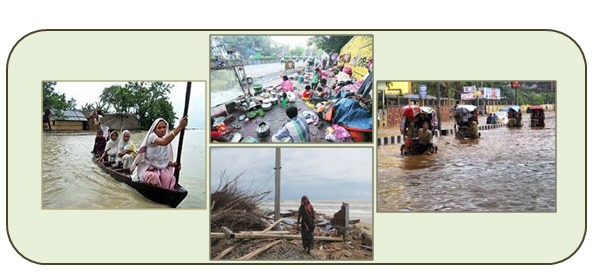 Tuesday, September 09, 2014, AhmedabadHyatt Regency, VastrapurAhmedabad, Gujarat, IndiaOrganised ByIntegrated Research and Action   for Development (IRADe), New Delhi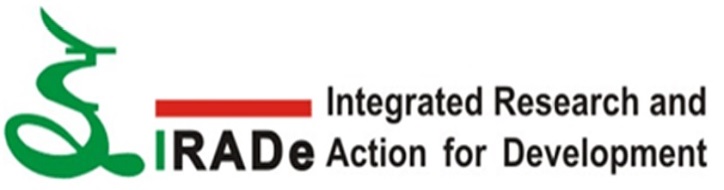 Supported byMinistry of Urban Development, New Delhi, Government of India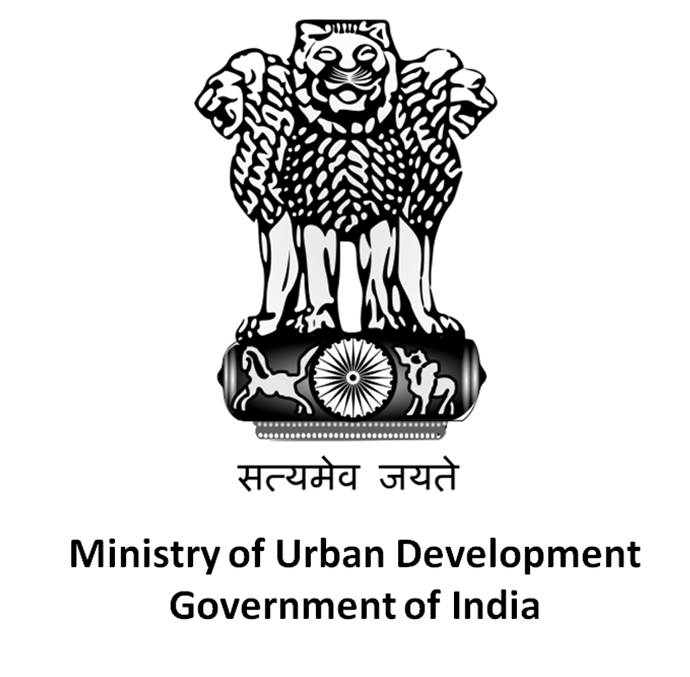 SUSTAINABLE AND DISASTER RESILIENT URBAN DEVELOPMENTBackgroundUrbanization trend is expected to accelerate in coming decades in India. It is projected that the number of cities with a population of more than 1 million will reach from 53 in 2011to 75 by 2021. India is particularly exposed to earthquakes (and associated tsunamis), floods, droughts, cyclones, and landslides. About 60 percent of the landmass is prone to earthquakes of varying intensities, over 8 percent is prone to floods, 75 percent of coastline is prone to cyclones, and 68 percent of the area is susceptible to drought. Direct losses in India average 2 percent of India’s GDP, and have been as high as 12 percent of central government revenues (GFDDAR, 2012). It could also become a strategic economic and political concern as it starts to erode India's economic performance and affect the lives and livelihoods of millions of people. That is why it is highly important to combine disaster risk reduction (DRR) in urban planning for making cities disaster resilient and sustainable.About the project IRADe is sponsored under Capacity building program of Ministry of Urban Development, Government of India to augment City Development Plans (CDPs) of 10 cities in five regions of country which are as follows:East India- Shillong, Bhubaneswar, GuwahatiWest India- Pune, Ahmedabad, BhopalSouth India- Vishakhapatnam, HyderabadNorth India- Dehradun, SrinagarKey outputs of the project are as follows –Development of 10 city case studies to augment City Development Plans.City specific capacity building and knowledge disseminationRegional workshop for finalizing strategies for disaster resilient cities,Purpose of the workshopIRADe has been involved in developing city case studies through city visits, meeting with relevant city stakeholders and reviewing existing City Master plan, City Development Plan, City Disaster management Plan, Service Level Benchmarks (SLB) etc.The main purpose of the West India Regional workshop is to report draft finding of IRADe work on Pune, Ahmedabad and Bhopal cities to finalise strategies for disaster resilient cities.It also aims to build the capacity of city stakeholders (policy makers, urban planners, city administrators, experts, academicians and aid agencies from different regions of India to strengthen the disaster resilient mechanism and issues regarding disaster related climate vulnerability of the cities and help them to deal with the related stress and formulate adaptation strategiesPROGRAMME SCHEDULEOne Day Regional Workshop on “Sustainable and Disaster Resilient Urban Development”On Tuesday September 09, 2014At Hyatt AhmedabadPlot 216, Town Plan Scheme 1, Near Vastrapur Lake, VastrapurAhmedabad, IndiaAbout IRADe

IRADe is a fully autonomous advanced research institute, which aims to conduct research and policy analysis and connect various stakeholders including government, non-governmental organizations (NGOs), corporations, and academic and financial institutions. Its research covers many areas such as energy and power systems, urban development, climate change and
environment, poverty alleviation and gender, food security and agriculture, as well as the policies that affect these areas. For more information and registration pl contact:Mr.Rohit Magotra:Email: rmagotra@irade.orgPhone: 09871613840, +91 11 2667 6181, +91 11 2667 6180Ms Geeta Sandal:Email: geetas@irade.orgPhone: 0931092827309.15 – 10.00Registration   10.00-11.15Inaugural SessionDr. Jyoti K Parikh, Executive Director, IRADe                              Welcome Address Mr. G S Aloria, Additional Chief Secretary,                                 Inaugural AddressUrban Development and Urban Housing DepartmentGovt. of Gujarat Mr.  Jay B Kshirsagar, Chief Planner, TCPO                               Special AddressMinistry of Urban Development, Govt. of IndiaG. Padmanabhan,Emergency Analyst &                                 Key note AddressOfficer in charge DM Unit, UNDP                               Vote of Thanks Mr Rohit Magotra, Assistant Director, IRADe11.15  - 11:30Tea Break11.30 – 13.00Sustainable and Disaster Resilient urban development and Disaster Risk ReductionCo-Chair:  Mr. Rajesh Kumar, Senior  Architect, CPWD(Gandhinagar)IRADe :   Technical Presentations – City case StudiesDiscussants:Mr K K Bishnoi , Chief Fire Officer, Jamnagar Municipal CorporationMs .Meghna Malhotra, Deputy Director, UMC, Ahmedabad.Mr. Rajiv Mishra, Research Fellow, MP State Disaster Management AuthorityMs Rakhibhen Trivedi, Additional City Engineer, AMC13.00 – 14.00Lunch Break14.00 – 15.30Capacity Building for disaster resilience , innovation and local fundingChair: Mr.  Jay B Kshirsagar, Chief Planner, TCPO Co-chair: Dr. Janki Andharia, Professor , Jamsetji Tata Centre for Disaster Management, TISS                         Panelists:Mr. A.N Krishnamurthy, Ex Director HSMIMr G K Bhat, Managing Director, TARU Leading Edge Pvt LtdMr. Ashwini Kumar, Associate Professor, CEPTMs Jaladi Vavaliya, Senior Researcher, PAS Project
15.30- 16.00Tea Break16.00 – 17.00Valedictory Session Dr. Jyoti K Parikh, Executive Director, IRADe  